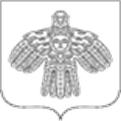 В соответствии со статьями 219 и 219.2 Бюджетного кодекса Российской Федерации приказываю: 1.	Утвердить прилагаемый Порядок санкционирования оплаты денежных обязательств получателей средств бюджета муниципального округа «Ухта» и оплаты денежных обязательств, подлежащих исполнению за счет бюджетных ассигнований по источникам финансирования дефицита бюджета муниципального округа «Ухта».2.	Признать утратившими силу приказы Финансового управления администрации МОГО «Ухта»:-	от 15.03.2021 № 65 «Об утверждении Порядка санкционирования оплаты денежных обязательств получателей средств бюджета МОГО «Ухта» и оплаты денежных обязательств, подлежащих исполнению за счет бюджетных ассигнований по источникам финансирования дефицита бюджета МОГО «Ухта»;-	от 08.02.2022 № 24 «О внесении изменений в Приказ Финансового управления администрации МОГО «Ухта» от 15.03.2021 № 65 «Об утверждении Порядка санкционирования оплаты денежных обязательств получателей средств бюджета МОГО «Ухта» и оплаты денежных обязательств, подлежащих исполнению за счет бюджетных ассигнований по источникам финансирования дефицита бюджета МОГО «Ухта».3.	Настоящий приказ вступает в силу с момента подписания. 4.	Контроль за исполнением настоящего приказа возложить на заместителя начальника управления по курируемому направлению.ПриложениеУТВЕРЖДЕНОприказом Финансового управления администрации муниципального округа «Ухта»от 29.01.2024 № 12ПОРЯДОК санкционирования оплаты денежных обязательств получателей средств бюджета муниципального округа «Ухта» и оплаты денежных обязательств, подлежащих исполнению за счет бюджетных ассигнований по источникам финансирования дефицита бюджета муниципального округа «Ухта»1.	Настоящий Порядок устанавливает порядок санкционирования Управлением Федерального казначейства по Республике Коми (далее - УФК по РК) оплаты за счет средств бюджета муниципального округа «Ухта» денежных обязательств получателей средств бюджета муниципального округа «Ухта» и оплаты денежных обязательств, подлежащих исполнению за счет бюджетных ассигнований по источникам финансирования дефицита бюджета муниципального округа «Ухта».2.	Для оплаты денежных обязательств получатель средств бюджета муниципального округа «Ухта» (администратор источников финансирования дефицита бюджета муниципального округа «Ухта») (далее - получатель средств бюджета) представляет в УФК по РК по месту обслуживания лицевого счета получателя бюджетных средств (администратора источников финансирования дефицита бюджета муниципального округа «Ухта»), лицевого счета для учета операций по переданным полномочиям получателя бюджетных средств (далее - соответствующий лицевой счет) распоряжение о совершении казначейского платежа в соответствии с порядком казначейского обслуживания, установленным Федеральным казначейством (далее - Распоряжение, порядок казначейского обслуживания).3.	УФК по РК проверяет Распоряжение на наличие в нем реквизитов и показателей, предусмотренных пунктом 4 настоящего Порядка (с учетом положений пункта 5 настоящего Порядка), на соответствие требованиям, установленным пунктами 6, 7, 9 и 10 настоящего Порядка, а также наличие документов, предусмотренных пунктами 7, 8 настоящего Порядка:1)	не позднее рабочего дня, следующего за днем представления получателем средств бюджета Распоряжения в УФК по РК.4.	Распоряжение проверяется на наличие в нем следующих реквизитов и показателей:1)	подписей, соответствующих имеющимся образцам, представленным получателем средств бюджета для открытия соответствующего лицевого счета в порядке, установленным Федеральным казначейством (за исключением Распоряжения, сформированного и подписанного в единой информационной системе в сфере закупок руководителем или уполномоченным им на то лицом с правом первой подписи и главным бухгалтером или уполномоченным им на то лицом (руководителем организации, осуществляющей полномочие по ведению бюджетного учета), с учетом сроков оплаты товаров, работ, услуг, установленных законодательством Российской Федерации о контрактной системе в сфере закупок товаров, работ, услуг для обеспечения государственных и муниципальных нужд);2)	уникального кода получателя средств бюджета по реестру участников бюджетного процесса, а также юридических лиц, не являющихся участниками бюджетного процесса (далее - код участника бюджетного процесса по Сводному реестру), и номера соответствующего лицевого счета;3)	суммы перечисления и кода валюты в соответствии с Общероссийским классификатором валют, в которой он должен быть произведен;4)	суммы перечисления в валюте Российской Федерации, в рублевом эквиваленте, исчисленном на дату оформления Распоряжения;5)	наименования, банковских реквизитов, идентификационного номера налогоплательщика (ИНН) и кода причины постановки на учет (КПП) (при наличии) получателя денежных средств в Распоряжении;6)	номера учтенного в УФК по РК бюджетного обязательства и номера денежного обязательства получателя средств бюджета (при наличии);7)	номера и серии чека;8)	срока действия чека;9)	фамилии, имени и отчества получателя средств по чеку;10)	данных документов, удостоверяющих личность получателя средств по чеку;11)	данных для осуществления налоговых и иных обязательных платежей в бюджеты бюджетной системы Российской Федерации, предусмотренных правилами указания информации в реквизитах распоряжений о переводе денежных средств в уплату платежей в бюджетную систему Российской Федерации;12)	реквизитов (номер, дата) документов (договора (муниципального контракта)) на поставку товаров, выполнение работ, оказание услуг, соглашения о предоставлении субсидии муниципальному бюджетному или автономному учреждению муниципального округа «Ухта», договора (соглашения) о предоставлении субсидии из местного бюджета юридическому лицу, индивидуальному предпринимателю или физическому лицу - производителю товаров, работ, услуг (далее - соглашение), договоров о предоставлении бюджетных инвестиций в соответствии со статьей 80 Бюджетного кодекса Российской Федерации (далее - договор о предоставлении инвестиций) (при наличии), на основании которых возникают бюджетные обязательства получателей средств бюджета, и документов, подтверждающих возникновение денежных обязательств получателей средств бюджета, предоставляемых получателями средств бюджета при постановке на учет бюджетных и денежных обязательств в соответствии с порядком учета бюджетных и денежных обязательств получателей средств бюджета муниципального округа «Ухта», установленным Финансовым управлением администрации муниципального округа «Ухта» (далее - Финансовое управление, порядок учета обязательств);13)	реквизитов (тип, номер, дата) документа, подтверждающего возникновение денежного обязательства при поставке товаров, выполнении работ, оказании услуг, предусмотренного графой 3 Перечня документов, на основании которых возникают бюджетные обязательства получателей средств бюджета, и документов, подтверждающих возникновение денежных обязательств получателей средств бюджета, являющегося приложением № 1 к порядку учета обязательств (далее - документы, подтверждающие возникновение денежных обязательств, Перечень), за исключением реквизитов документов, подтверждающих возникновение денежных обязательств в случае осуществления авансовых платежей в соответствии с условиями договора (муниципального контракта), внесения арендной платы по договору (муниципальному контракту), если условиями таких договоров (муниципальных контрактов) не предусмотрено предоставление документов для оплаты денежных обязательств при осуществлении авансовых платежей (внесении арендной платы);14)	кода источника поступлений целевых средств в случае санкционирования расходов, источником финансового обеспечения которых являются целевые средства при казначейском сопровождении;15)	уникального номера реестровой записи, идентификатора информации о документе о приемке поставленного товара, выполненной работы (ее результатов), оказанных услуг или идентификатора информации об этапе исполнения контракта (в случае авансового платежа) (далее соответственно - идентификатор документа о приемке, идентификатор этапа) и указания кода вида реестра – "02" в случае санкционирования расходов, возникающих при оплате договоров (муниципальных контрактов), подлежащих включению в определенный законодательством Российской Федерации о контрактной системе в сфере закупок товаров, работ, услуг для обеспечения государственных и муниципальных нужд реестр контрактов, заключенных заказчиками (далее - реестр контрактов).5.	Требования подпунктов 12 - 14 пункта 4 настоящего Порядка не применяются в отношении Распоряжения при перечислении средств структурным (обособленным) подразделениям получателей средств бюджета, не наделенным полномочиями по ведению бюджетного учета.Требования подпункта 12 пункта 4 настоящего Порядка также не применяются в отношении Распоряжения при оплате товаров, выполнении работ, оказании услуг в случаях, когда заключение договора (муниципального контракта) законодательством Российской Федерации не предусмотрено.В одном Распоряжении может содержаться несколько сумм перечислений по разным кодам классификации расходов бюджета муниципального округа «Ухта» (классификации источников финансирования дефицитов бюджета муниципального округа «Ухта») в рамках одного денежного обязательства получателя средств бюджета.6.	При санкционировании оплаты денежных обязательств по расходам (за исключением расходов по публичным нормативным обязательствам) осуществляется проверка Распоряжения по следующим направлениям:1)	соответствие указанных в Распоряжении кодов классификации расходов бюджета муниципального округа «Ухта» кодам бюджетной классификации Российской Федерации, действующим в текущем финансовом году на момент представления Распоряжения;2)	соответствие содержания текста назначения платежа, указанного в Распоряжении, содержанию операции, исходя из документа, подтверждающего возникновение денежного обязательства;3)	соответствие указанных в Распоряжении кодов видов расходов классификации расходов бюджета муниципального округа «Ухта» текстовому назначению платежа, исходя из содержания текста назначения платежа, в соответствии с порядком применения кодов бюджетной классификации Российской Федерации, определенным Министерством финансов Российской Федерации (далее - порядок применения бюджетной классификации);4)	соответствие наименования, ИНН, КПП (при наличии), банковских реквизитов получателя денежных средств, указанных в Распоряжении, наименованию, ИНН, КПП (при наличии), банковским реквизитам получателя денежных средств, указанным в бюджетном обязательстве;5)	соответствие реквизитов Распоряжения требованиям бюджетного законодательства Российской Федерации о перечислении средств бюджета муниципального округа «Ухта» на соответствующие казначейские счета;6)	идентичность кода участника бюджетного процесса по Сводному реестру по денежному обязательству и платежу;7)	идентичность кода (кодов) классификации расходов бюджета муниципального округа «Ухта» по денежному обязательству и платежу;8)	идентичность кода валюты, в которой принято денежное обязательство, и кода валюты, в которой должен быть осуществлен платеж по Распоряжению;9)	непревышение суммы Распоряжения над суммой неисполненного денежного обязательства, рассчитанной как разница суммы денежного обязательства (в случае исполнения денежного обязательства многократно - с учетом ранее произведенных перечислений по данному денежному обязательству) и суммы ранее произведенного в рамках соответствующего бюджетного обязательства авансового платежа, по которому не подтверждена поставка товара (выполнение работ, оказание услуг);10)	непревышение размера авансового платежа, указанного в Распоряжении, над суммой авансового платежа по договору (муниципальному контракту) (суммой авансового платежа по этапу исполнения договора (муниципального контракта) в случае, если договором (муниципальным контрактом) предусмотрено его поэтапное исполнение) с учетом ранее осуществленных авансовых платежей;11)	соответствие уникального номера реестровой записи в реестре контрактов или реестре контрактов, содержащих сведения, составляющие государственную тайну (далее - реестр контрактов, содержащий государственную тайну), договору (муниципальному контракту), подлежащему включению в реестр контрактов или реестр контрактов, содержащий государственную тайну, указанных в Распоряжении;Проверка, установленная настоящим подпунктом, не производится при представлении Распоряжения для осуществления первого авансового платежа по договору (муниципальному контракту), содержащему сведения, составляющие государственную тайну;12)	непревышение указанной в Распоряжении суммы авансового платежа с учетом сумм ранее произведенных авансовых платежей по соответствующему бюджетному обязательству над предельным размером авансового платежа, установленным постановлением администрации муниципального округа «Ухта»;13)	неопережение графика внесения арендной платы по бюджетному обязательству, в случае представления Распоряжения для оплаты денежных обязательств по договору аренды;14)	соответствие идентификатора договора (муниципального контракта), соглашения, договора о предоставлении инвестиций, указанного в Распоряжении, идентификатору, указанному в договоре (муниципальном контракте), соглашении, договоре о предоставлении инвестиций (при наличии);15)	соответствие уникального номера реестровой записи, идентификатора документа о приемке (идентификатора этапа в случае выплаты авансового платежа), указанных в Распоряжении, уникальному номеру реестровой записи, идентификатору документа о приемке (идентификатору этапа в случае выплаты авансового платежа), указанных в реестре контрактов;16)	непревышение суммы Распоряжения над суммой, указанной в документе, подтверждающем возникновение денежного обязательства.7.	В случае если Распоряжение представляется для оплаты денежного обязательства, сформированного УФК по РК в соответствии с порядком учета обязательств, получатель средств бюджета представляет в УФК по РК вместе с Распоряжением указанный в нем документ, подтверждающий возникновение денежного обязательства (за исключением документов, содержащих сведения, составляющие государственную и иную охраняемую законом тайну, документов указанных в пунктах 8 - 10, строке 1, строках 6 - 10 и 13 пункта 11 графы 3 Перечня, а также муниципального контракта (договора) на оказание услуг, выполнение работ, заключенного получателем средств бюджета с физическим лицом, не являющимся индивидуальным предпринимателем, указанного в строке 5 пункта 11 Перечня, в случае, если сумма указанного муниципального контракта (договора) не превышает 100 тысяч рублей).При санкционировании оплаты денежных обязательств в случае, установленном настоящим пунктом, дополнительно к направлениям проверки, установленным пунктом 6 настоящего Порядка, осуществляется проверка равенства сумм Распоряжения сумме соответствующего денежного обязательства.8.	Для подтверждения денежного обязательства, возникшего по бюджетному обязательству, обусловленному договором (муниципальным контрактом), предусматривающим обязанность получателя средств бюджета - муниципального заказчика по перечислению суммы неустойки (штрафа, пеней) за нарушение законодательства Российской Федерации о контрактной системе в сфере закупок товаров, работ, услуг для обеспечения муниципальных нужд в доход бюджета муниципального округа «Ухта», получатель средств бюджета представляет в УФК по РК по месту обслуживания, в том числе с использованием единой информационной системы в сфере закупок, не позднее представления Распоряжения на оплату денежного обязательства по договору (муниципальному контракту) Распоряжение на перечисление в доход бюджета муниципального округа «Ухта» суммы неустойки (штрафа, пеней) по данному договору (муниципальному контракту).9.	При санкционировании оплаты денежных обязательств по расходам по публичным нормативным обязательствам осуществляется проверка Распоряжения по следующим направлениям:1)	соответствие указанных в Распоряжении кодов классификации расходов бюджета муниципального округа «Ухта» кодам бюджетной классификации Российской Федерации, действующим в текущем финансовом году на момент представления Распоряжения;2)	соответствие указанных в Распоряжении кодов видов расходов классификации расходов бюджета муниципального округа «Ухта» текстовому назначению платежа, исходя из содержания текста назначения платежа, в соответствии с порядком применения бюджетной классификации;3)	непревышение сумм, указанных в Распоряжении, над остатками соответствующих бюджетных ассигнований, учтенных на лицевом счете получателя бюджетных средств.10.	При санкционировании оплаты денежных обязательств по перечислениям по источникам финансирования дефицита бюджета муниципального округа «Ухта» осуществляется проверка Распоряжения по следующим направлениям:1)	соответствие указанных в Распоряжении кодов классификации источников финансирования дефицита бюджета муниципального округа «Ухта» кодам бюджетной классификации Российской Федерации, действующим в текущем финансовом году на момент представления Распоряжения;2)	соответствие указанных в Распоряжении кодов аналитической группы вида источника финансирования дефицита бюджета текстовому назначению платежа, исходя из содержания текста назначения платежа, в соответствии с порядком применения бюджетной классификации;3)	непревышение сумм, указанных в Распоряжении, остаткам соответствующих бюджетных ассигнований, учтенных на лицевом счете администратора источников финансирования дефицита бюджета.11.	При санкционировании оплаты денежных обязательств по договорам (муниципальным контрактам), подлежащим включению в реестр контрактов, на основании Распоряжений, сформированных в единой информационной системе в сфере закупок, осуществляется проверка по направлениям, предусмотренным подпунктами 2 - 6, 11 - 15 пункта 4, подпунктами 1 – 11, 14 - 16 пункта 6 настоящего Порядка - с использованием единой информационной системы в сфере закупок;В случае возникновения денежного обязательства на основании документов-оснований, предусмотренных пунктом 3 графы 2 Перечня, проверка, предусмотренная подпунктом 3 пункта 6 настоящего Порядка, осуществляется исходя из кода вида расходов классификации расходов бюджета муниципального округа «Ухта», указанного в денежном обязательстве.12.	В случае если информация, указанная в Распоряжении, или его форма не соответствуют требованиям, установленным пунктами 3, 4, подпунктами 1 – 11, 14 -16 пункта 6, пунктами 7, 9 и 10 настоящего Порядка, или в случае установления нарушения получателем средств бюджета условий, установленных пунктом 8 настоящего Порядка, УФК по РК не позднее сроков, установленных пунктом 3 настоящего Порядка, направляет получателю средств бюджета уведомление в электронной форме, содержащее информацию, позволяющую идентифицировать Распоряжение, не принятое к исполнению, а также содержащее дату и причину отказа, согласно правилам организации и функционирования системы казначейских платежей.При установлении УФК по РК нарушений получателем средств бюджета условий, установленных подпунктами 12 и (или) 13 пункта 6 настоящего Порядка, УФК по РК не позднее двух рабочих дней после отражения операций, вызвавших указанные нарушения, на соответствующем лицевом счете доводит информацию о данных нарушениях до получателя средств бюджета путем направления Уведомления о нарушении установленных предельных размеров авансового платежа по форме согласно приложению № 1 (код формы по КФД 0504713) к Приказу Минфина России от 30.10.2020 № 257н «Об утверждении Порядка санкционирования оплаты денежных обязательств получателей средств федерального бюджета и оплаты денежных обязательств, подлежащих исполнению за счет бюджетных ассигнований по источникам финансирования дефицита федерального бюджета» (далее - Приказ 257н) и (или) Уведомления о нарушении сроков внесения и размеров арендной платы по форме согласно приложению № 2 к Приказу 257н (код формы по КФД 0504714), а также обеспечивает доведение указанной информации до главного распорядителя (распорядителя) средств бюджета муниципального округа «Ухта», в ведении которого находится допустивший нарушение получатель средств бюджета, не позднее десяти рабочих дней после отражения операций, вызвавших указанные нарушения, на соответствующем лицевом счете.При санкционировании оплаты денежных обязательств в соответствии с пунктом 11 настоящего Порядка, уведомления, предусмотренные абзацем первым настоящего пункта, направляются получателю средств бюджета с использованием единой информационной системы в сфере закупок.13.	При положительном результате проверки в соответствии с требованиями, установленными настоящим Порядком, в Распоряжении, представленном на бумажном носителе, УФК по РК проставляется отметка, подтверждающая санкционирование оплаты денежных обязательств получателя средств бюджета с указанием даты, подписи, расшифровки подписи, содержащей фамилию, инициалы ответственного исполнителя УФК по РК, и Распоряжение принимается к исполнению.14.	Представление и хранение Распоряжения для санкционирования оплаты денежных обязательств получателей средств бюджета, содержащего сведения, составляющие государственную тайну, осуществляется в соответствии с настоящим Порядком с соблюдением норм законодательства Российской Федерации о защите государственной тайны.Российская ФедерацияРеспублика КомиРоссийская ФедерацияРеспублика КомиРоссия ФедерацияКоми РеспубликаРоссия ФедерацияКоми РеспубликаФИНАНСОВОЕ УПРАВЛЕНИЕ АДМИНИСТРАЦИИ МУНИЦИПАЛЬНОГО ОКРУГА «УХТА»ФИНАНСОВОЕ УПРАВЛЕНИЕ АДМИНИСТРАЦИИ МУНИЦИПАЛЬНОГО ОКРУГА «УХТА»«УХТА» МУНИЦИПАЛЬНÖЙ КЫТШЛÖН АДМИНИСТРАЦИЯСА СЬÖМ ОВМÖСÖН ВЕСЬКÖДЛАНİН«УХТА» МУНИЦИПАЛЬНÖЙ КЫТШЛÖН АДМИНИСТРАЦИЯСА СЬÖМ ОВМÖСÖН ВЕСЬКÖДЛАНİНПРИКАЗПРИКАЗПРИКАЗПРИКАЗ29.01.2024№№12г.Ухта, Республика КомиОб утверждении Порядка санкционирования оплаты денежных обязательств получателей средств бюджета муниципального округа «Ухта» и оплаты денежных обязательств, подлежащих исполнению за счет бюджетных ассигнований по источникам финансирования дефицита бюджета муниципального округа «Ухта»Начальник управленияГ.В. Крайн